Materialanhang Station „Lieblingsplatz. Wo es uns gefällt!“ 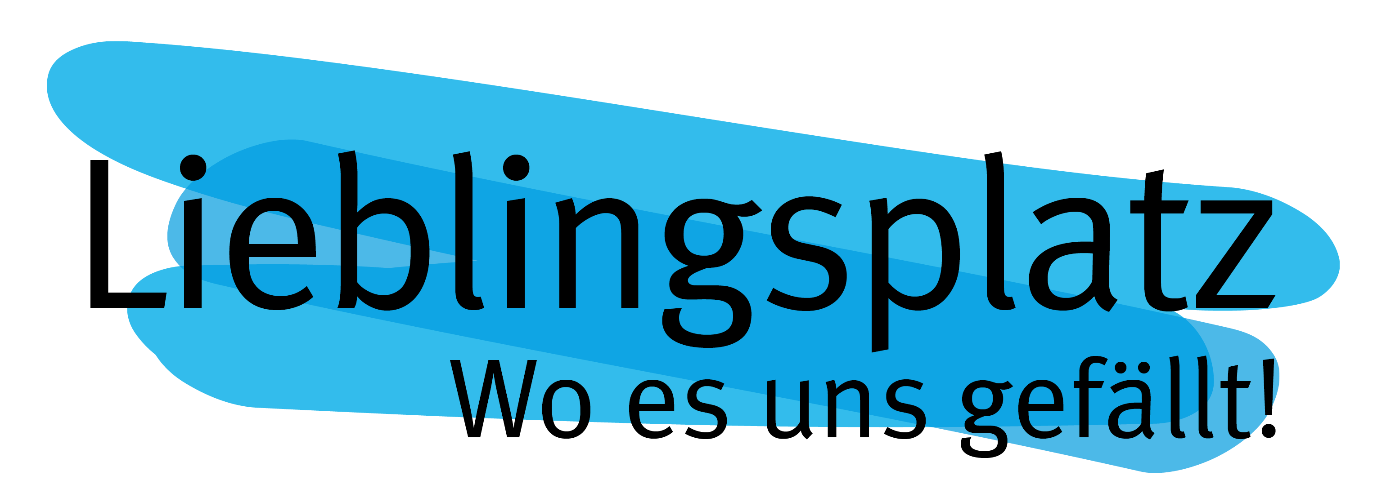 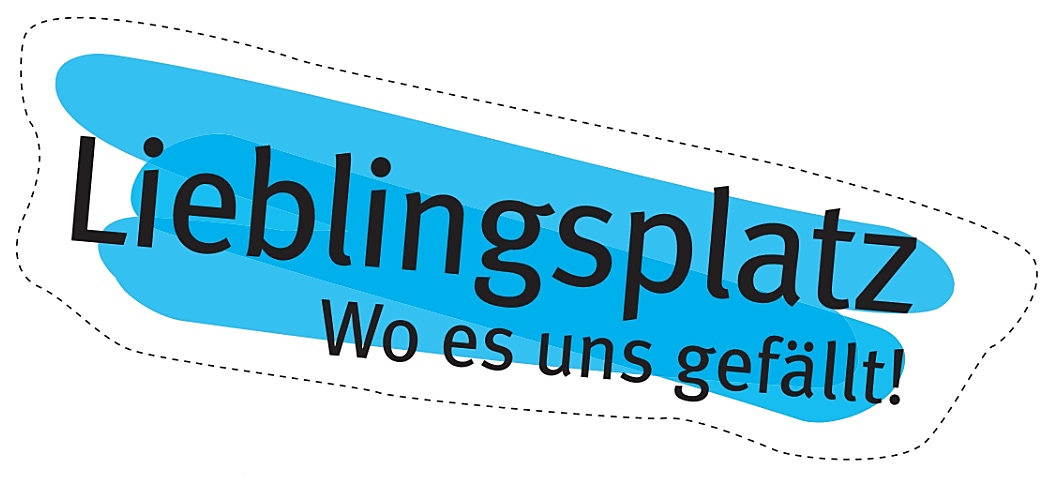 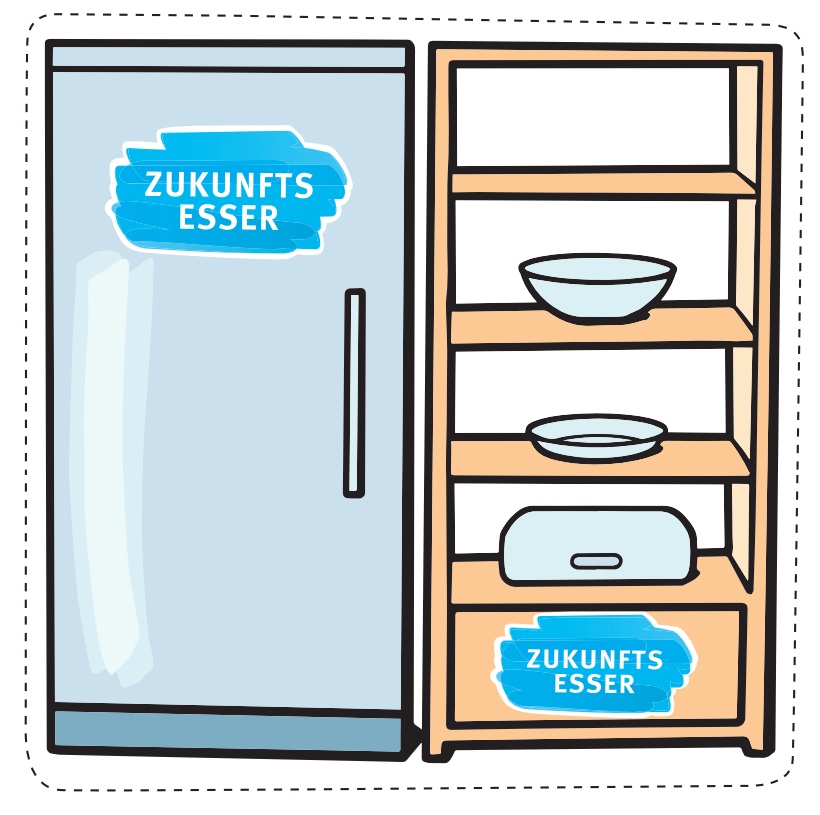 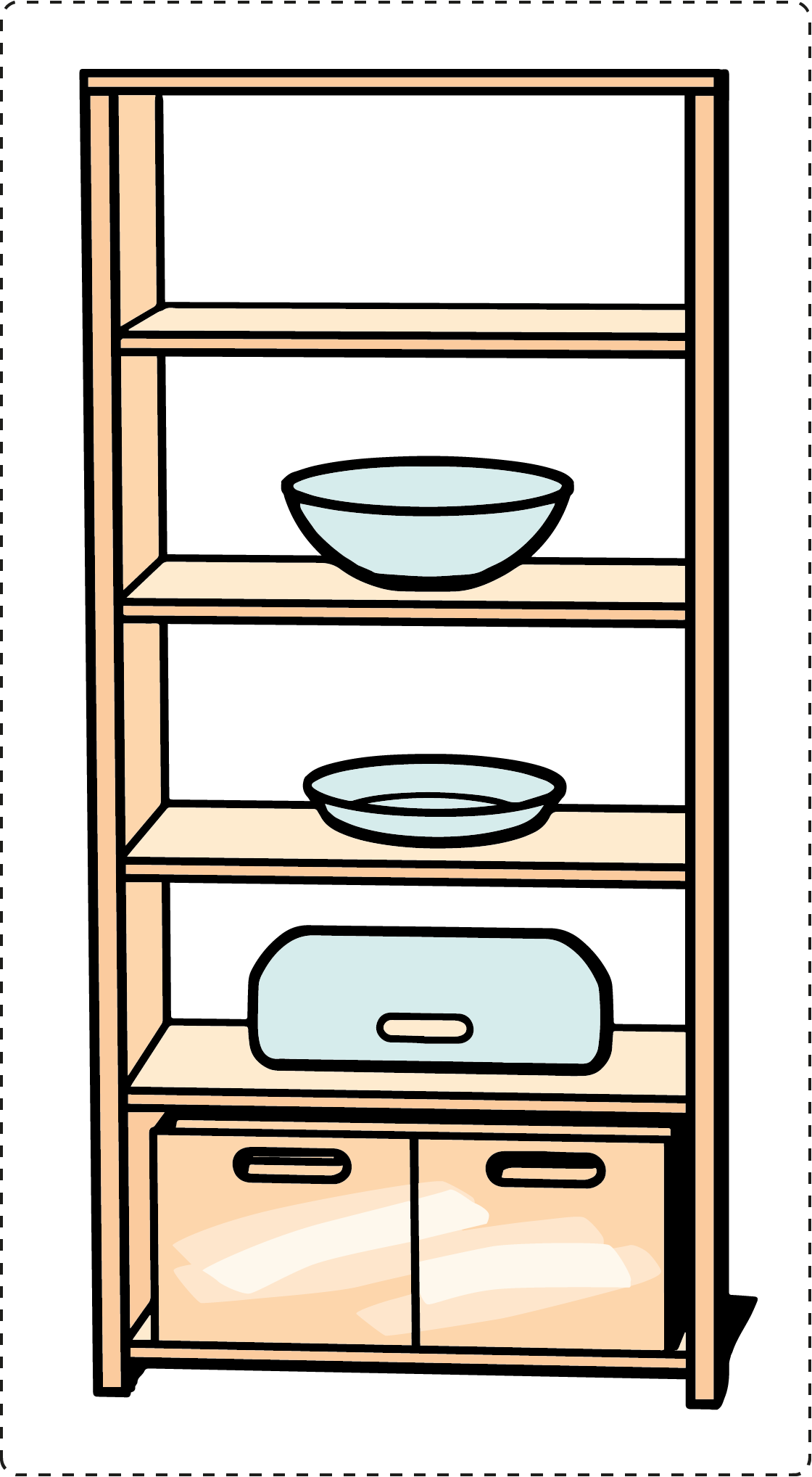 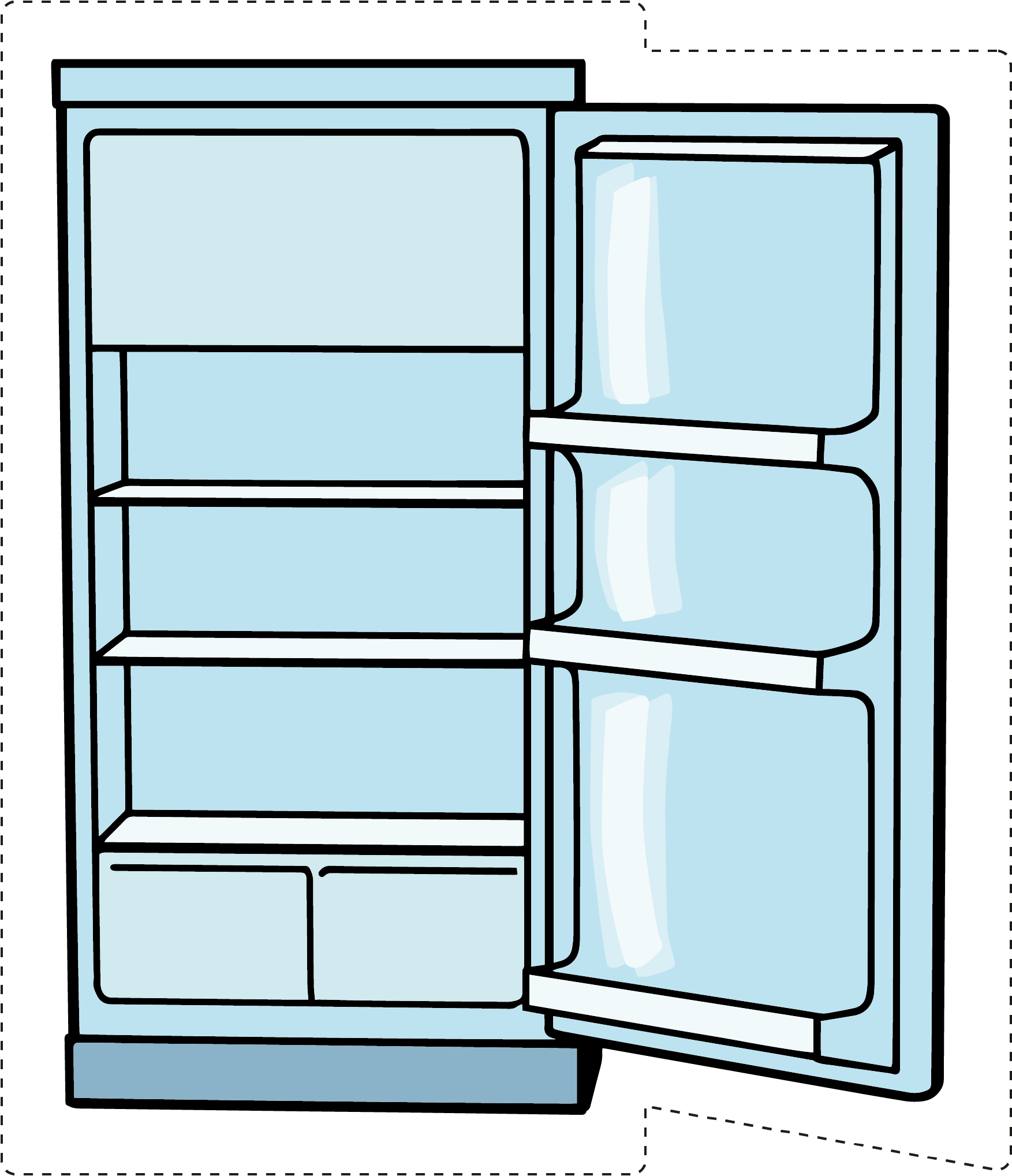 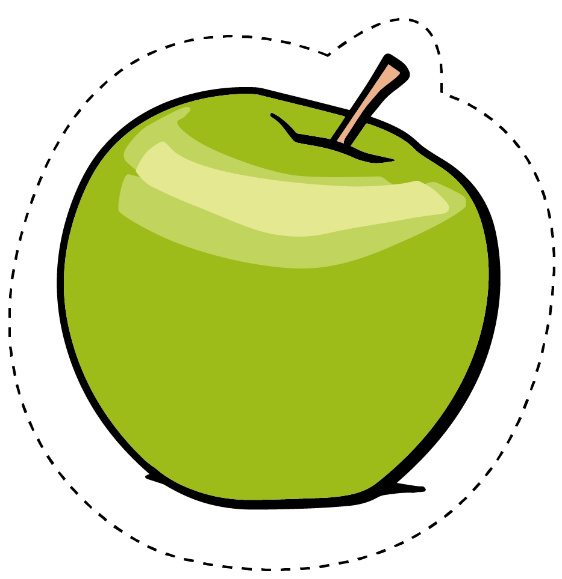 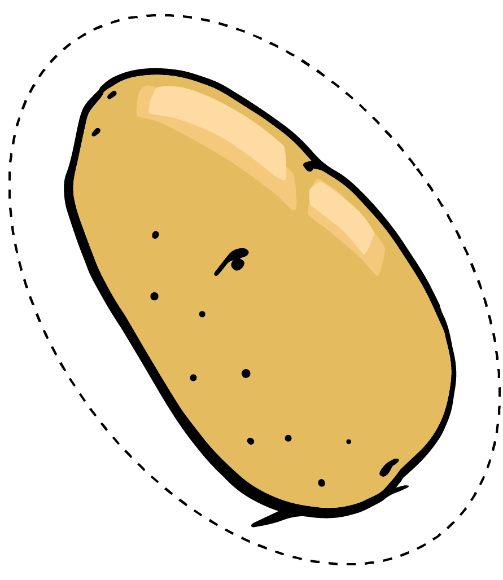 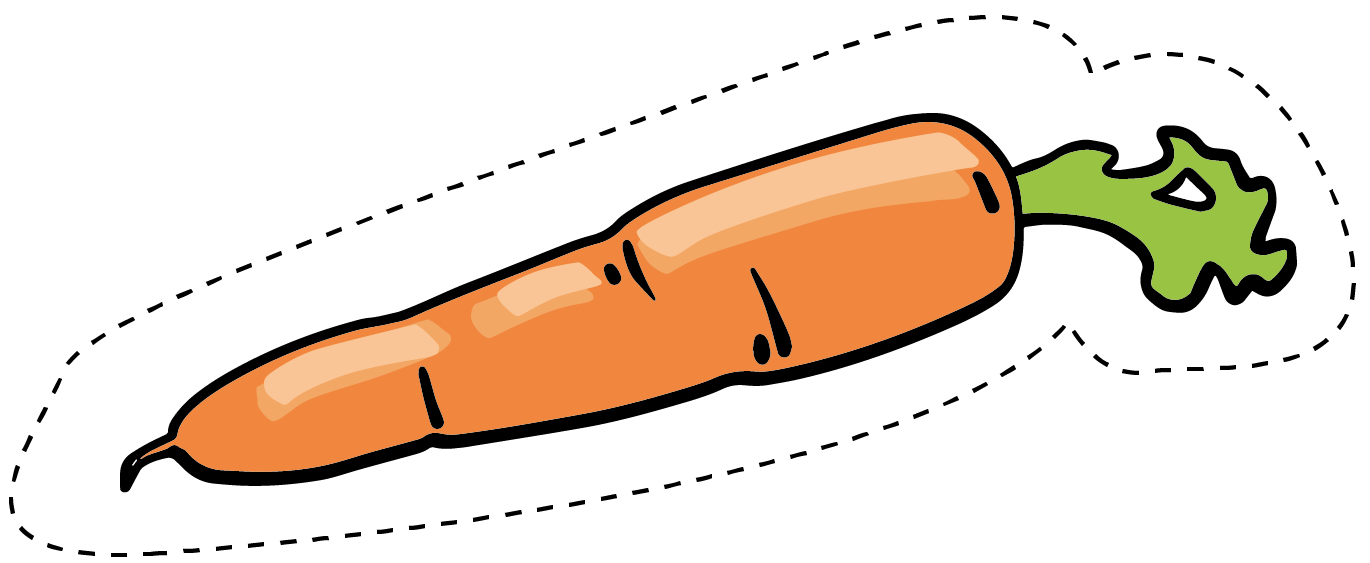 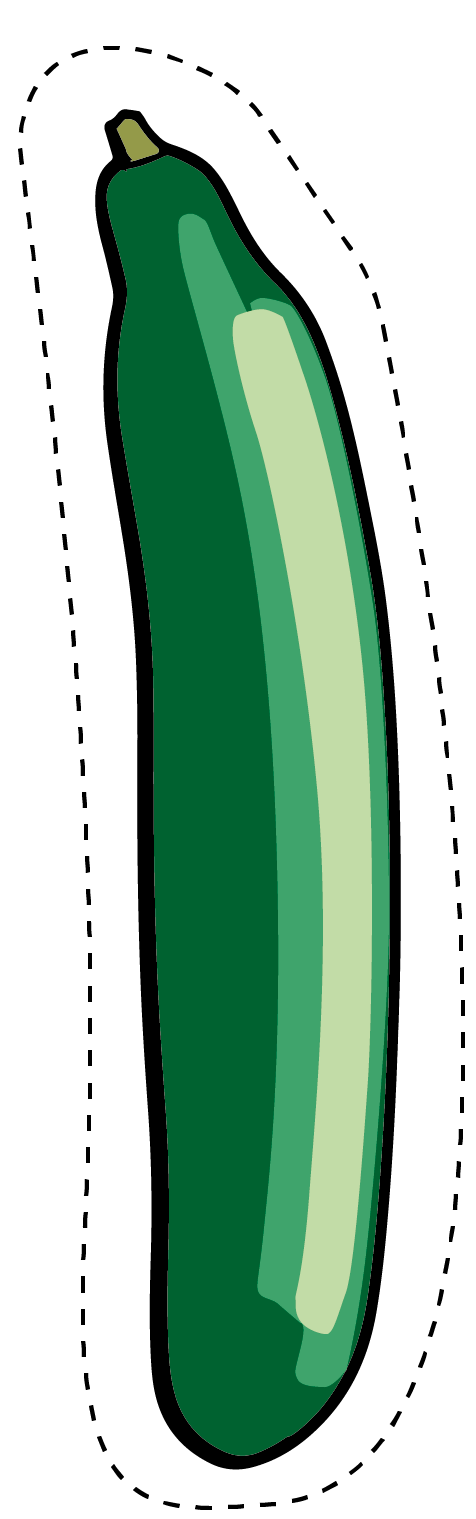 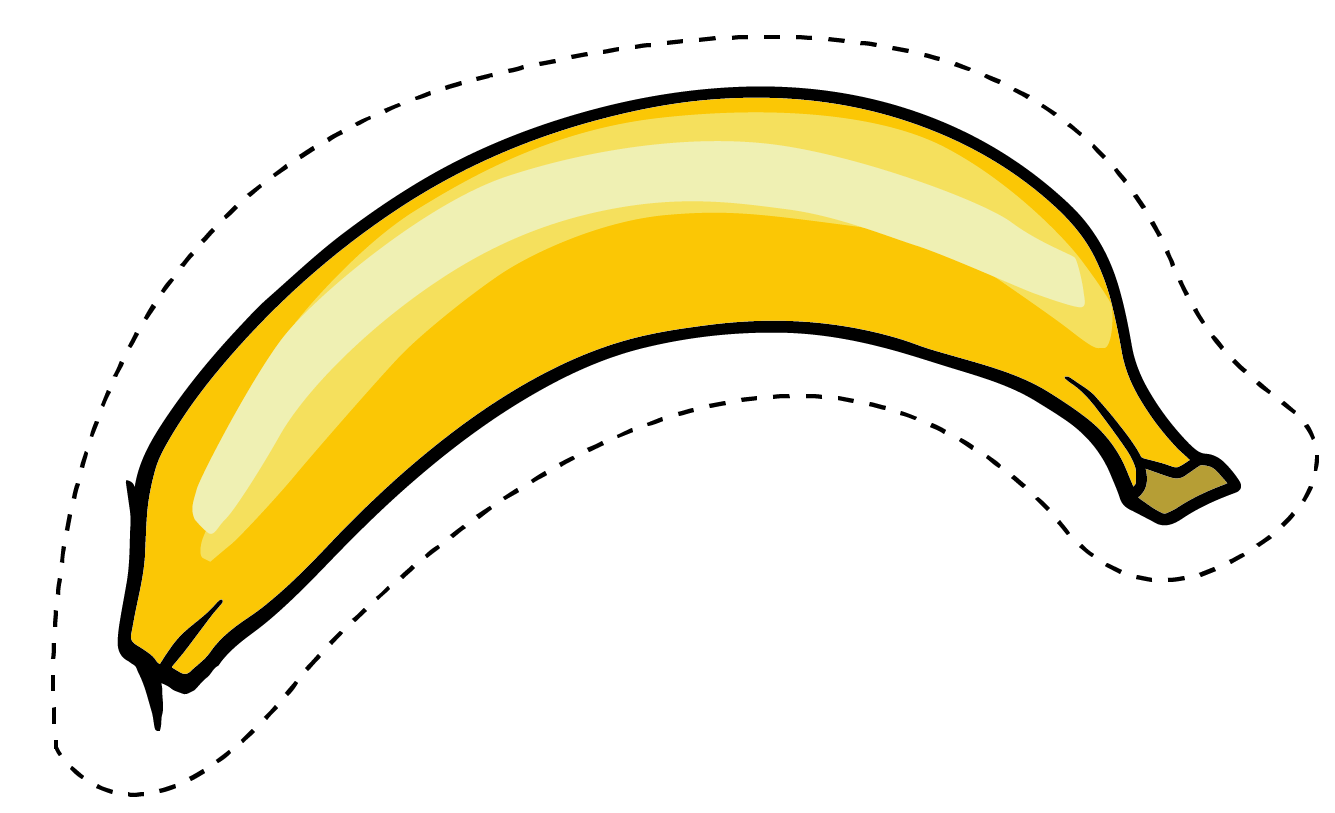 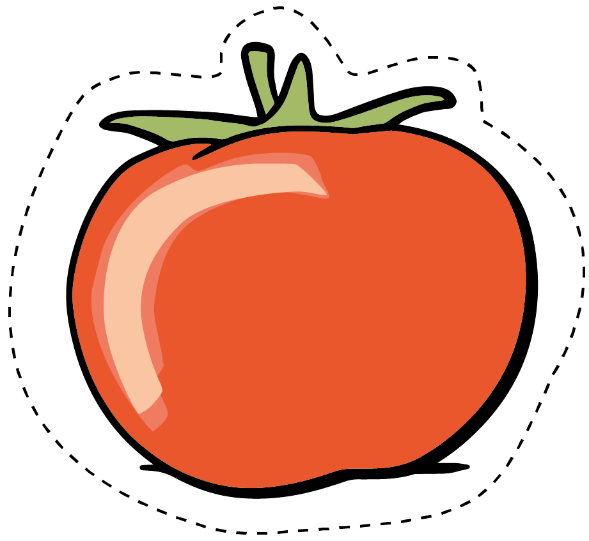 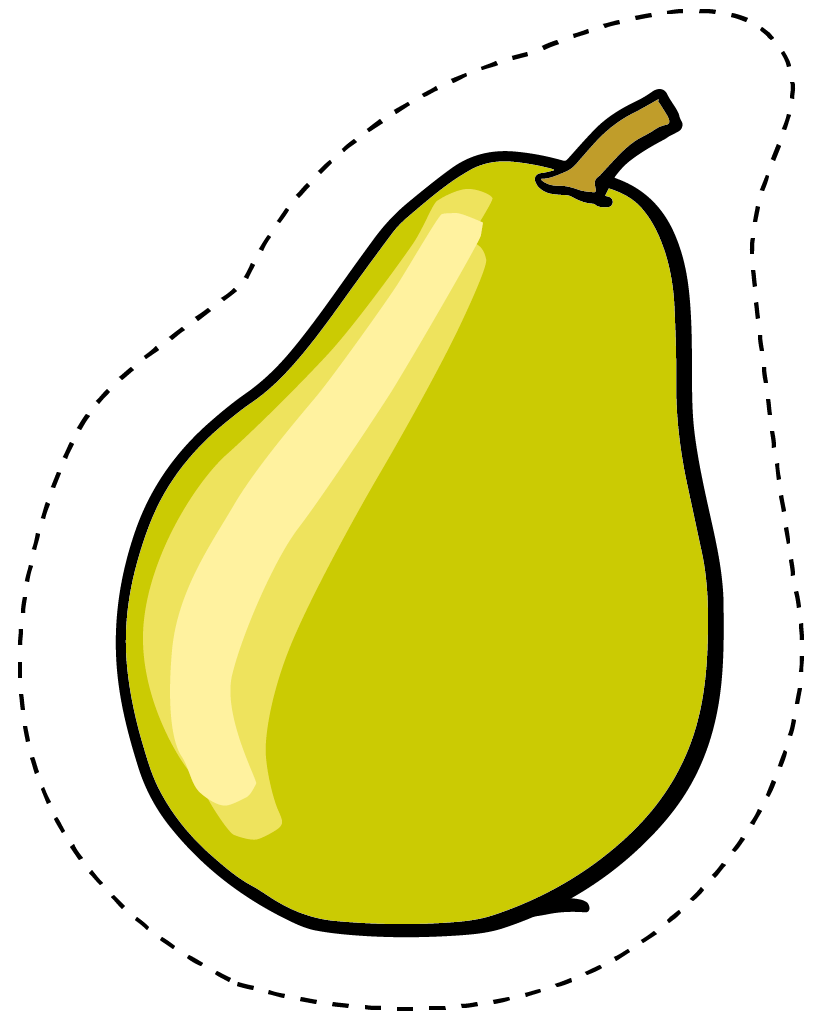 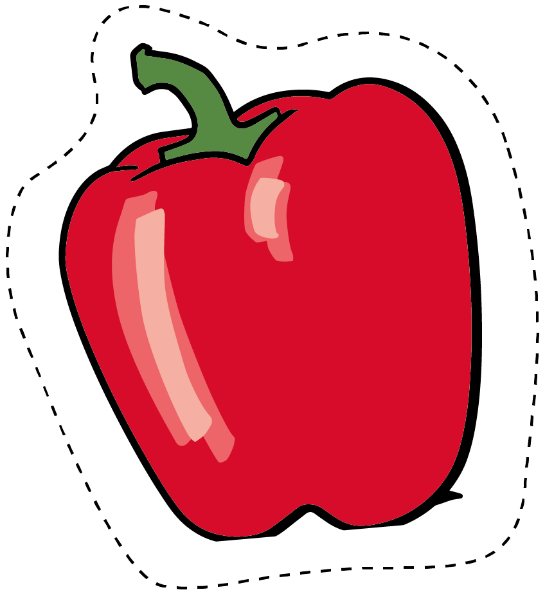 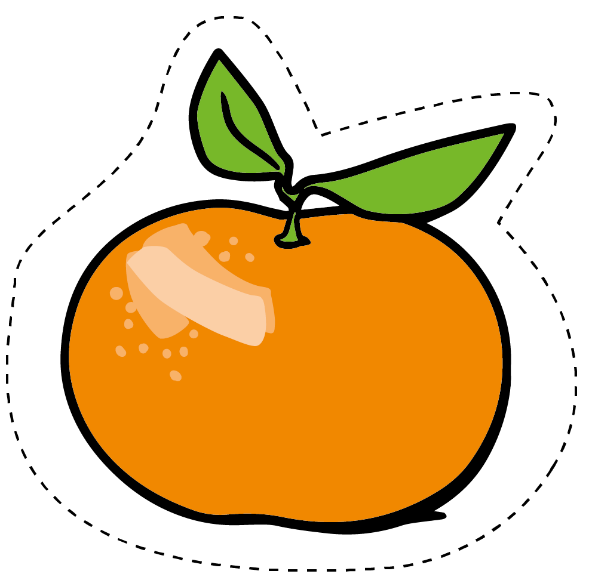 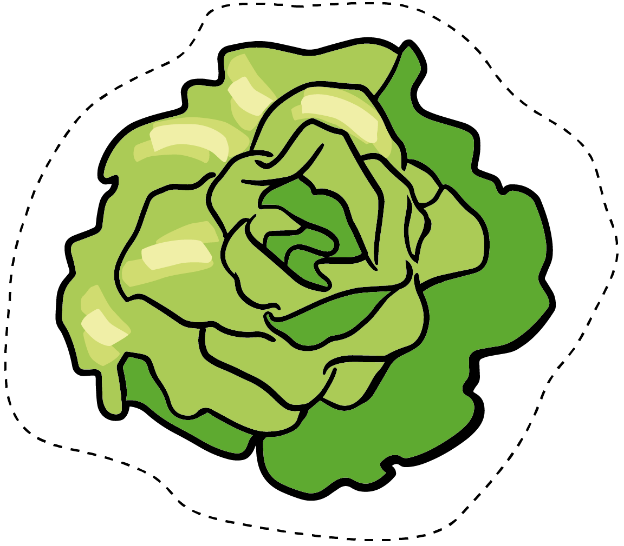 